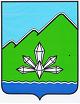 АДМИНИСТРАЦИЯ ДАЛЬНЕГОРСКОГО ГОРОДСКОГО ОКРУГА                 ПРИМОРСКОГО КРАЯ ПОСТАНОВЛЕНИЕ 29 августа 2016 года                            г. Дальнегорск                                 №   496-паОб утверждении основных направлений бюджетной 
политики Дальнегорского городского округа 
на 2017 год и плановый период 2018 и 2019 годов 
и основных направлений налоговой политики Дальнегорского городского округа на 2017 год и плановый период 2018 и 2019 годовВ целях разработки проекта бюджета Дальнегорского городского округа на 2017 год и плановый период 2018 и 2019 годов администрация Дальнегорского городского округаПОСТАНОВЛЯЕТ:Утвердить прилагаемые основные направления бюджетной политики Дальнегорского городского округа на 2017 год и плановый период 2018 и 2019 годов.Утвердить прилагаемые основные направления налоговой политики Дальнегорского городского округа на 2017 год и плановый период 2018 и 2019 годов.Финансовому управлению администрации Дальнегорского городского округа (Столярова Ю.В.) при формировании проекта бюджета Дальнегорского городского округа на 2017 год и плановый период 2018 и 2019 годов руководствоваться настоящими направлениями бюджетной и налоговой политики. Настоящее постановление подлежит размещению на официальном сайте Дальнегорского городского округа в сети Интернет.Контроль за исполнением настоящего постановления оставляю за собой.И.о. Главы Дальнегорскогогородского округа                                                                                       В.Н. Колосков